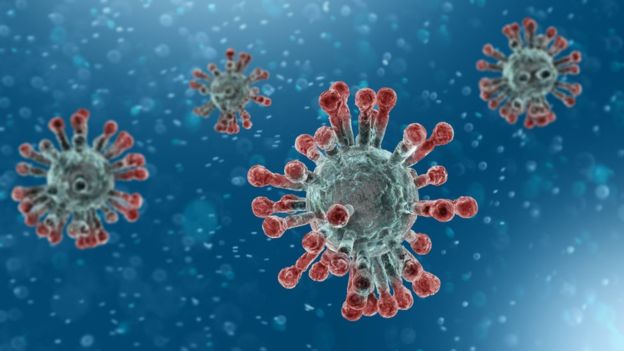 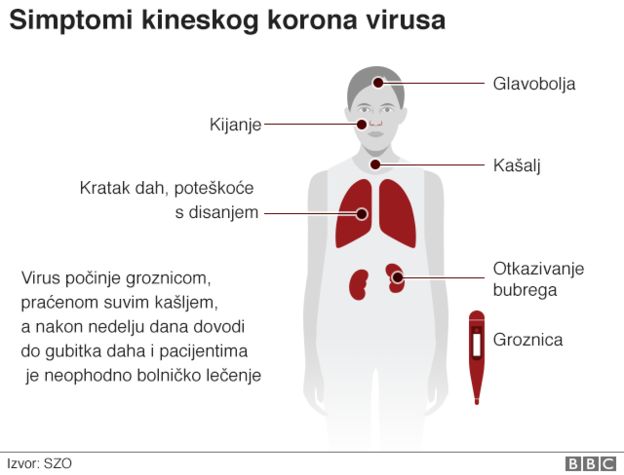 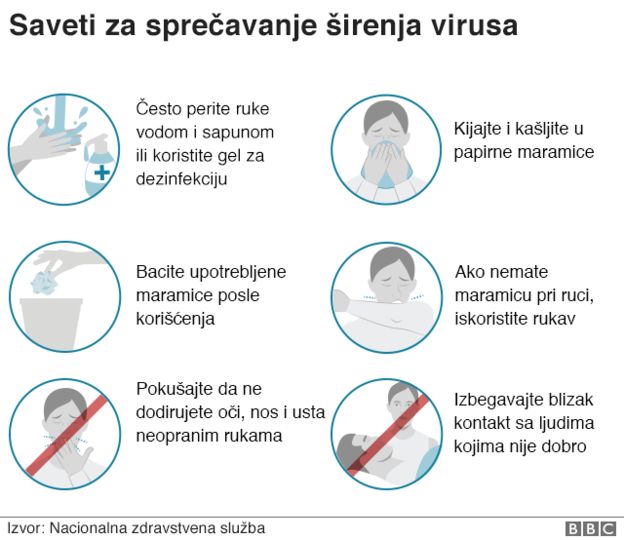 Korona virus: Kako da se zaštitite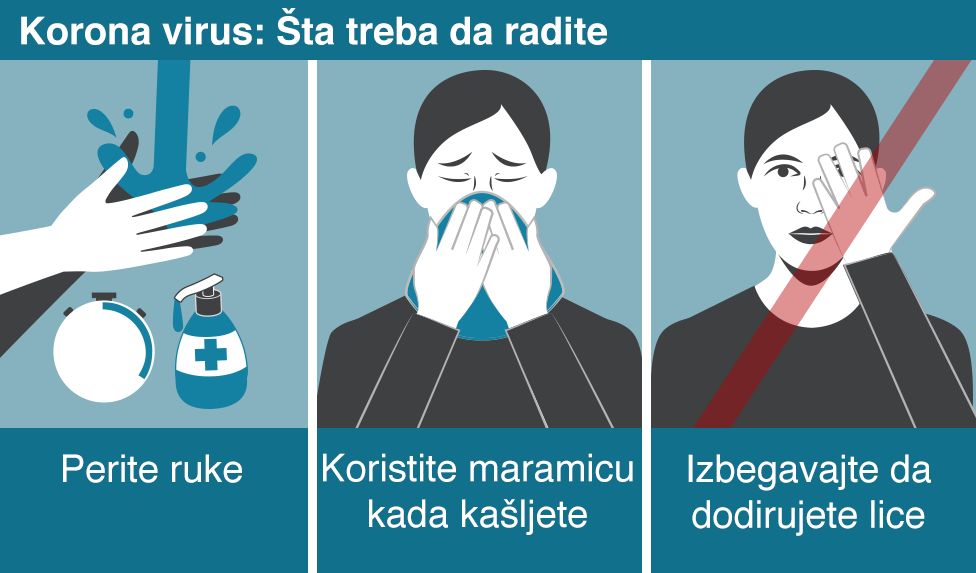 Stručnjaci za javno zdravlje iz različitih delova sveta su dali niz saveta u pokušaju da zaustave širenje virusa.Pranje ruku je jedna od najjednostavnijih stvari koju svako može da učini kako bi se zaštitio od infekcije.Kako da se zaštitim?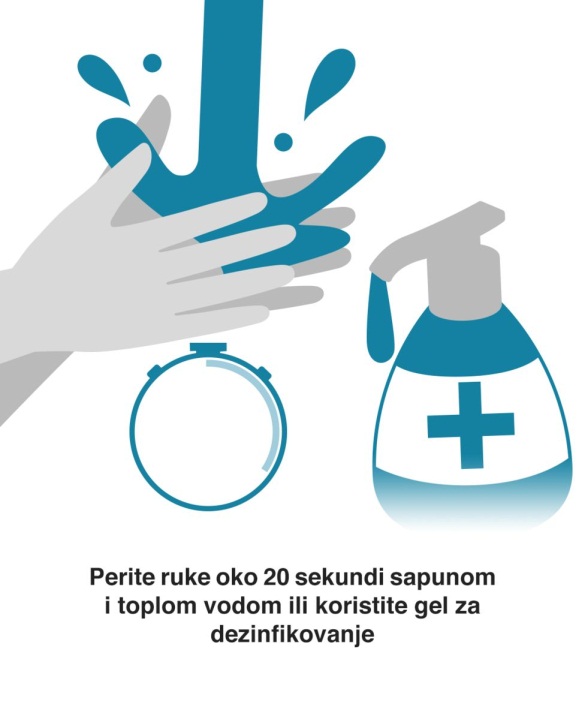 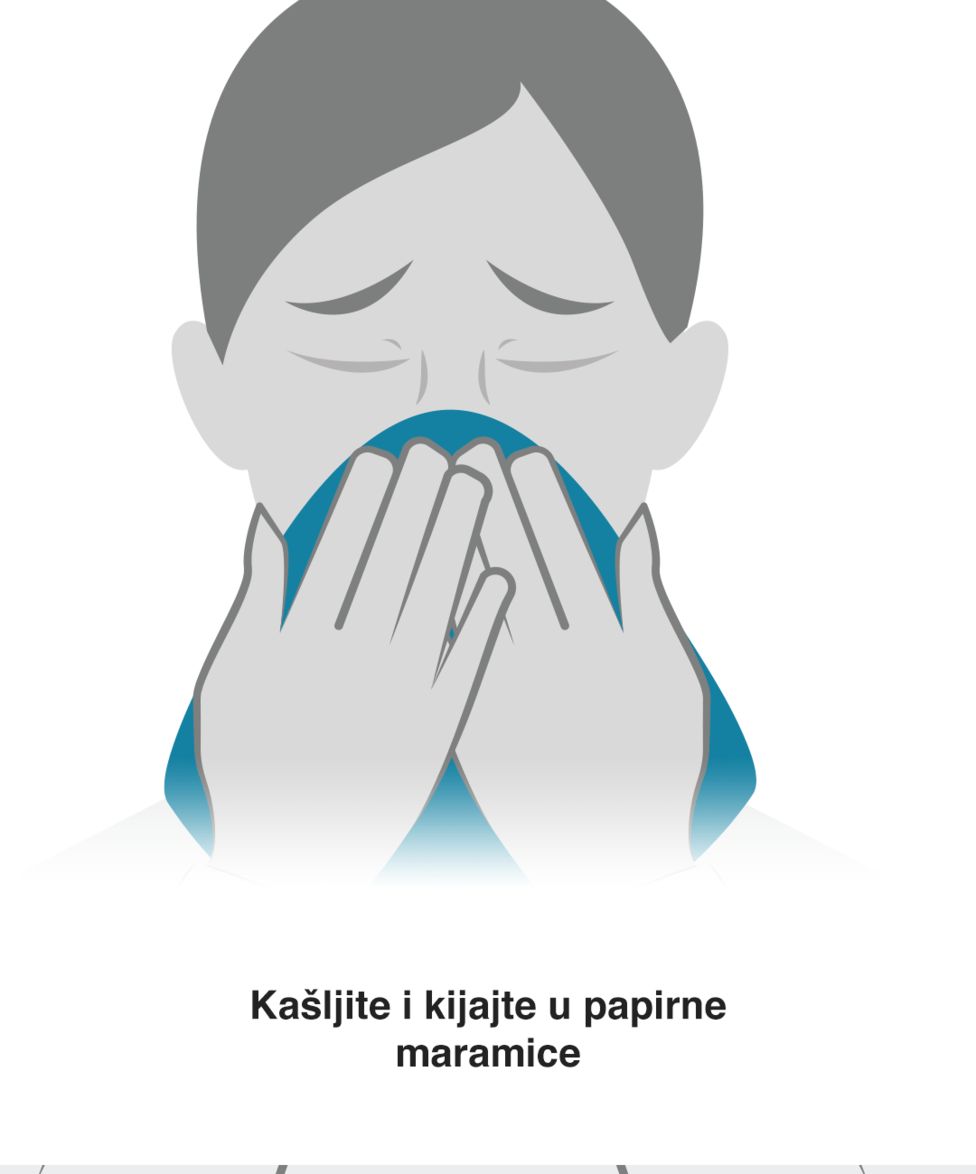 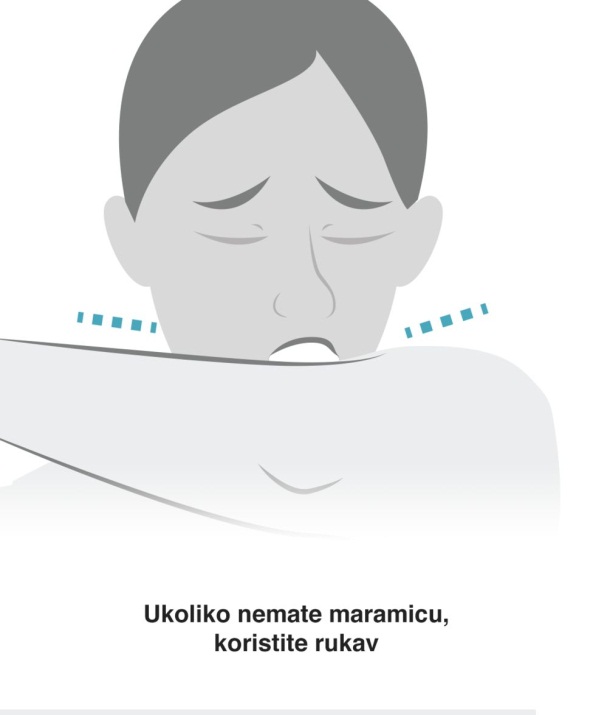 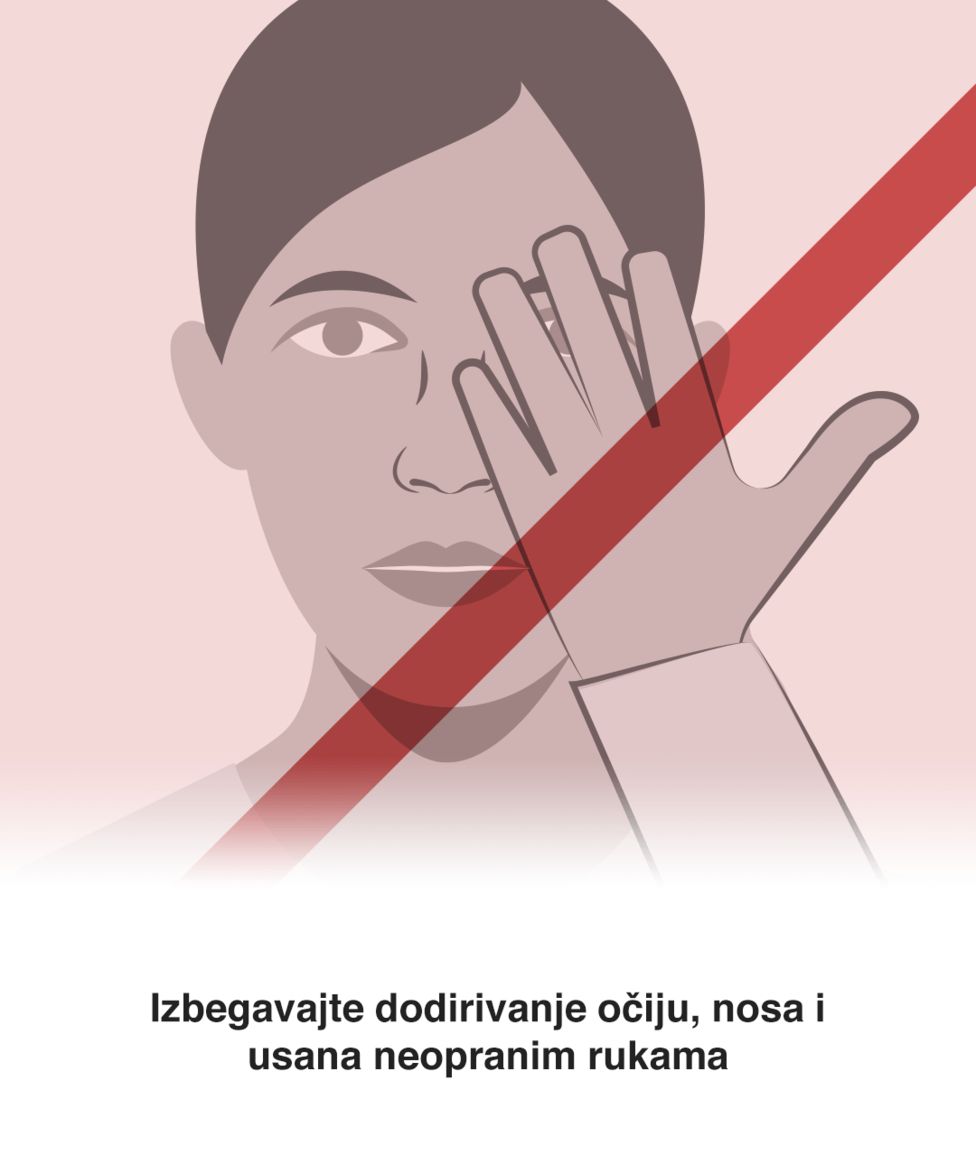 